VŠEOBECNE ZÁVÄZNÉ NARIADENIEč. 5/2017 o určení výšky dotácie na mzdy a prevádzku na žiaka základnej školy a dieťa materskej školy a školských zariadení so sídlom na území obce Richvald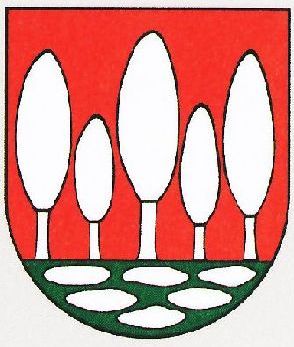 Návrh VZN vyvesený dňa:VZN vyvesené dňa:	VZN schválené dňa:VZN nadobudlo právoplatnosť dňa:VŠEOBECNE ZÁVÄZNÉ NARIADENIEč. 5/2017 o určení výšky dotácie na mzdy a prevádzku na žiaka základnej školy a dieťa materskej školy a školských zariadení so sídlom na území obce Richvaldna rok 2018Obecné zastupiteľstvo obce Richvald vo veciach územnej samosprávy v zmysle §6 ods. 1 zákona č. 369/1990 Zb. o obecnom zriadení v znení neskorších právnych predpisov, §6 ods. 12 písm. c) zákona č. 596/2003 Z. z. o štátnej správe v školstve a školskej samospráve a o zmene a doplnení niektorých zákonov v znení neskorších predpisov sa uznieslo na tomto: všeobecne záväznom nariadení§1 Predmet úpravyVšeobecne záväzné nariadenie obce určuje výšku a účel použitia dotácie na prevádzku a mzdy na dieťa materskej školy a žiakov školských zariadení so sídlom na území obce Richvald, ktoré sú na základe rozhodnutia Ministerstva školstva SR zaradené do siete škôl a školských zariadení Ministerstva školstva Slovenskej republiky.§2 Príjemca dotácie Príjemcom dotácie je podľa tohto nariadeniamaterská škola a školské zariadenia  s právnou subjektivitou v zriaďovateľskej pôsobnosti obce,obec Richvald za materské školy a školské zariadenia bez právnej subjektivity§3  Podrobnosti financovaniaObec financuje náklady na žiakov materskej školy a dieťa školského zariadenia podľa počtu žiakov podľa stavu k 15. Septembru predchádzajúceho kalendárneho roka.§4 Výška a účel dotácieVýška dotácie na príslušný kalendárny rok na prevádzku a mzdy na dieťa materskej školy a žiakov školských zariadení v zriaďovateľskej pôsobnosti obce je určená v prílohe č. 1 všeobecne záväzného nariadenia.Prijímateľ dotácie podľa §2 je oprávnený použiť dotáciu len na úhradu osobných a prevádzkových nákladov materských škôl a školských zariadení so sídlom na území obce a pri jej použití musí zabezpečiť hospodárnosť, efektívnosť a účinnosť jej použitia.V prípade, že dotácia nebude vyčerpaná do 31.12. príslušného kalendárneho roku je prijímateľ povinný nevyčerpanú časť dotácie vrátiť späť na účet obce do 31.12. príslušného kalendárneho roku.§5 Termín a spôsob poskytovania dotácieObec poskytne príjemcovi podľa §2 dotáciu mesačne  (vo výške jednej dvanástiny z dotácie na príslušný kalendárny rok) do 25. dňa príslušného mesiaca.§5 Záverečné ustanoveniaNa ustanovenia súvisiace s určením výšky dotácie na prevádzku a mzdy na dieťa materskej školy a žiaka školského zariadenia so sídlom na území obce Richvald neupravené týmto všeobecne záväzným nariadením sa vzťahujú príslušné právne predpisy.                                                                                                                                                                                                                                                                                                                                                                              Toto Všeobecne záväzné nariadenie č. ../2017 schválilo obecné zastupiteľstvo Richvald na svojom zasadnutí dňa ............ uznesením č. ................ . Týmto Všeobecne záväzným nariadením sa ruší účinnosť Všeobecne záväzného nariadenia č. 2/2013  zo dňa  25.02.2013.Toto Všeobecne záväzné nariadenie nadobúda účinnosť dňa ......................V Richvalde ...........							Mgr. Zuzana Germanová							       Starostka obcePríloha číslo 1Dotácia na rok 2018 na prevádzku a mzdy na žiaka  a dieťa materskej školy a a školských zariadení v zriaďovateľskej  pôsobnosti obceKategória škôl a školských zariadeníDotácia na mzdy a prevádzku  na žiaka ročne v euráchMaterská škola2 366,00Školský klub detí442,00Zariadenie školského stravovania -potencionálny stravník ZŠ-potencionálny stravník MŠ142,00300,00